В соответствии с областным законом «О наградах и почетных званиях Смоленской области»п о с т а н о в л я ю:1. Утвердить прилагаемое Положение о Благодарственном письме Губернатора Смоленской области.2. Признать утратившими силу:- Указ Главы Администрации Смоленской области от 09.04.2004 № 2 «Об утверждении Положения о Благодарственном письме Губернатора Смоленской области»;- Указ Губернатора Смоленской области от 04.09.2007 № 6 «О внесении изменений в Положение о Благодарственном письме Губернатора Смоленской области»;- Указ Губернатора Смоленской области от 18.07.2008 № 17 «О внесении изменений в Положение о Благодарственном письме Губернатора Смоленской области»;- Указ Губернатора Смоленской области от 15.09.2009 № 15 «О внесении изменений в Положение о Благодарственном письме Губернатора Смоленской области».УТВЕРЖДЕНОУказом Губернатора Смоленской области                    от ___________  № _____ПОЛОЖЕНИЕо Благодарственном письме Губернатора Смоленской области1. Благодарственное письмо Губернатора Смоленской области (далее также – Благодарственное письмо) является формой поощрения за выдающиеся заслуги в государственном и муниципальном управлении, защите прав человека, укреплении мира, за активную трудовую и общественную деятельность, значительный вклад в развитие экономики, производства, строительства, науки, техники, культуры, искусства, воспитания и образования, здравоохранения, благотворительной и иной общественно полезной деятельности, направленной на достижение экономического, социального и культурного благополучия Смоленской области, иных сфер деятельности, предусмотренных пунктом 1 статьи 5 областного закона «О наградах и почетных званиях Смоленской области», а также за иную деятельность, способствующую всестороннему развитию Смоленской области как субъекта Российской Федерации, повышению ее авторитета в Российской Федерации и за рубежом.2. Благодарственного письма могут быть удостоены граждане Российской Федерации, постоянно проживающие на территории Смоленской области, а также в исключительных случаях за особые заслуги перед Смоленской областью граждане Российской Федерации, не проживающие на территории Смоленской области, иностранные граждане и лица без гражданства (далее – граждане), российские и иностранные организации, общественные объединения. 3. Награждение Благодарственным письмом за новые заслуги возможно не ранее чем через три года после предыдущего награждения наградой Смоленской области, за исключением награждения за совершение геройского подвига, проявленные мужество, смелость и отвагу.Награждение Благодарственным письмом может приурочиваться к юбилейной дате представляемого к награждению гражданина.4. Ходатайства о награждении Благодарственным письмом (далее также – ходатайства) граждан возбуждаются организациями, расположенными на территории Смоленской области, независимо от их организационно-правовых форм и форм собственности (далее – организации), органами местного самоуправления муниципальных образований Смоленской области, а также государственными органами, действующими в Смоленской области (далее также – государственные органы), и общественными объединениями, действующими на территории Смоленской области (далее – общественные объединения).Ходатайства о награждении Благодарственным письмом организаций, общественных объединений возбуждаются органами местного самоуправления муниципальных образований Смоленской области, а также государственными органами, действующими в Смоленской области.Ходатайства организаций составляются по форме, установленной приложением № 1 к настоящему Положению, ходатайства органов местного самоуправления муниципальных образований Смоленской области – по формам, установленным приложениями № 2, 3 к настоящему Положению, ходатайства государственных органов, действующих в Смоленской области, – по формам, установленным приложениями № 4, 5 к настоящему Положению, ходатайства общественных объединений – по форме, установленной приложением № 6 к настоящему Положению.5. В случае представления к награждению Благодарственным письмом лица, осуществляющего предпринимательскую деятельность без образования юридического лица, ходатайство возбуждается органом местного самоуправления муниципального образования Смоленской области, на территории которого осуществляется указанная деятельность.6. Ходатайство организации (за исключением организаций, указанных в абзаце втором настоящего пункта) согласовывается в письменной форме с руководителем исполнительно-распорядительного органа муниципального района (городского округа) Смоленской области, на территории которого осуществляет деятельность организация, и направляется исполнительному органу Смоленской области согласно его функциям и компетенции с учетом вида деятельности, который осуществляет организация. Данный исполнительный орган Смоленской области по результатам рассмотрения ходатайства вносит представление, согласованное с первым заместителем председателя Правительства Смоленской области (заместителем председателя Правительства Смоленской области), курирующим соответствующее направление деятельности (в соответствии с распределением обязанностей), в уполномоченный исполнительный орган Смоленской области по вопросам награждения наградами Смоленской области и присвоения почетных званий Смоленской области (далее – уполномоченный орган по вопросам награждения наградами и присвоения почетных званий).Ходатайство организации, учредителем которой является Смоленская область, направляется исполнительному органу Смоленской области, осуществляющему управление имуществом, находящимся в государственной собственности Смоленской области, в соответствии со сферами государственного управления данного органа, в ведомственном подчинении которого находится организация. Данный исполнительный орган Смоленской области по результатам рассмотрения ходатайства вносит представление, согласованное с первым заместителем председателя Правительства Смоленской области (заместителем председателя Правительства Смоленской области), курирующим соответствующее направление деятельности (в соответствии с распределением обязанностей), в уполномоченный орган по вопросам награждения наградами и присвоения почетных званий.7. Ходатайство органа местного самоуправления городского, сельского поселения Смоленской области согласовывается в письменной форме с руководителем исполнительно-распорядительного органа муниципального района Смоленской области.Ходатайство органа местного самоуправления муниципального образования Смоленской области, в том числе ходатайство, указанное в абзаце первом настоящего пункта, направляется исполнительному органу Смоленской области согласно его функциям и компетенции с учетом сферы деятельности организации, общественного объединения, гражданина, представляемых к награждению Благодарственным письмом. Данный исполнительный орган Смоленской области по результатам рассмотрения ходатайства вносит представление, согласованное с первым заместителем председателя Правительства Смоленской области (заместителем председателя Правительства Смоленской области), курирующим соответствующее направление деятельности (в соответствии с распределением обязанностей), в уполномоченный орган по вопросам награждения наградами и присвоения почетных званий.Ходатайства государственных органов, действующих в Смоленской области, и общественных объединений, согласованные с первым заместителем председателя Правительства Смоленской области (заместителем председателя Правительства Смоленской области), курирующим соответствующее направление деятельности (в соответствии с распределением обязанностей), направляются непосредственно в уполномоченный орган по вопросам награждения наградами и присвоения почетных званий.8. Ходатайства оформляются в письменном виде и должны содержать сведения о представляемых к награждению Благодарственным письмом гражданах (организациях, общественных объединениях), содержащие конкретное описание их достижений и заслуг, служащих основанием для награждения. 9. Ходатайства вносятся в уполномоченный орган по вопросам награждения наградами и присвоения почетных званий не позднее чем за месяц до планируемой даты вручения Благодарственного письма награждаемому гражданину (организации, общественному объединению) с приложением следующих документов:- кадровой справки о гражданине, представляемом к награждению, заверенной подписью работника кадровой службы и печатью соответственно ходатайствующих организации (при наличии), органа местного самоуправления муниципального образования Смоленской области, государственного органа, общественного объединения;- выписки из протокола общего собрания трудового коллектива – в случае, предусмотренном пунктом 3 статьи 14 областного закона «О наградах и почетных званиях Смоленской области»;- согласия гражданина, представленного к награждению, на обработку персональных данных.10. Ходатайства подлежат рассмотрению Губернатором Смоленской области в месячный срок со дня их внесения в уполномоченный орган по вопросам награждения наградами и присвоения почетных званий.11. Председатель Смоленской областной Думы и Губернатор Смоленской области вправе лично инициировать вопрос о награждении гражданина Благодарственным письмом.Председатель Смоленской областной Думы направляет соответствующее представление в уполномоченный орган по вопросам награждения наградами и присвоения почетных званий.12. Губернатор Смоленской области издает распоряжение о награждении гражданина (организации, общественного объединения) Благодарственным письмом.13. Подготовку проектов указанных распоряжений, оформление благодарственных писем и учет награжденных ими граждан (организаций, общественных объединений) осуществляет уполномоченный орган по вопросам награждения наградами и присвоения почетных званий.14. Благодарственное письмо подписывается Губернатором Смоленской области и заверяется гербовой печатью Правительства Смоленской области.15. Благодарственное письмо вручается лично награждаемому гражданину  (представителю организации, общественного объединения) в обстановке торжественности и гласности Губернатором Смоленской области либо по его поручению иным лицом не позднее одного месяца со дня вступления в силу соответствующего правового акта Губернатора Смоленской области о награждении.При наличии уважительной причины, по которой невозможно личное присутствие награждаемого гражданина, Благодарственное письмо может быть передано его представителю.16. В случае смерти гражданина, удостоенного Благодарственного письма, Благодарственное письмо передается наследникам или близким родственникам умершего.17. Изготовление бланков благодарственных писем по образцу, установленному приложением № 7 к настоящему Положению, их учет и хранение осуществляются уполномоченным органом по вопросам награждения наградами и присвоения почетных званий.18. Распоряжения Губернатора Смоленской области о награждении Благодарственным письмом подлежат официальному опубликованию.Приложение № 1 к Положению о Благодарственном письме Губернатора Смоленской области ФормаГубернаторуСмоленской областиХОДАТАЙСТВОорганизации о награждении гражданина Благодарственным письмом Губернатора Смоленской области  ________________________________________________________________________(полное наименование организации)ходатайствует о награждении Благодарственным письмом Губернатора Смоленской области __________________________________________________________________             (Ф.И.О. лица, представляемого к награждению, его основное место работы или службы, занимаемая ________________________________________________________________________,им должность (в случае отсутствия основного места работы – род занятий) за ______________________________________________________________________(конкретное описание достижений и заслуг лица, представляемого к награждению, служащих ________________________________________________________________________. основанием для награждения Благодарственным письмом)Приложения: М.П. (при наличии) ___________________________________________________________________* Виза предусматривается для ходатайств организаций, учредителем которых не является Смоленская область.Приложение № 2к Положению о Благодарственном письме Губернатора Смоленской области ФормаГубернатору Смоленской областиХОДАТАЙСТВОоргана местного самоуправления муниципального образования Смоленской области о награждении гражданина Благодарственным письмом Губернатора Смоленской области  ________________________________________________________________________(полное наименование органа местного самоуправления муниципального образования Смоленской области)ходатайствует о награждении Благодарственным письмом Губернатора Смоленской области ___________________________________________________________________          (Ф.И.О. лица, представляемого к награждению, его основное место работы или службы, ________________________________________________________________________,занимаемая им должность (в случае отсутствия основного места работы – род занятий) за ______________________________________________________________________(конкретное описание достижений и заслуг лица, представляемого к награждению, служащих ________________________________________________________________________. основанием для награждения Благодарственным письмом)Приложения: М.П. ___________________________________________________________________* Виза предусматривается для ходатайств органа местного самоуправления городского, сельского поселения Смоленской области.Приложение № 3к Положению о Благодарственном письме Губернатора Смоленской области ФормаГубернаторуСмоленской областиХОДАТАЙСТВОоргана местного самоуправления муниципального образования Смоленской области о награждении организации (общественного объединения) Благодарственным письмом Губернатора Смоленской области  ________________________________________________________________________(полное наименование органа местного самоуправления муниципального образования Смоленской области)ходатайствует о награждении Благодарственным письмом Губернатора Смоленской области ___________________________________________________________________          (полное наименование организации (общественного объединения) за ______________________________________________________________________     (конкретное описание достижений и заслуг организации (общественного объединения), представляемой ________________________________________________________________________.(представляемого) к награждению, служащих основанием для награждения Благодарственным письмом)Приложения: М.П. ___________________________________________________________________* Виза предусматривается для ходатайств органа местного самоуправления городского, сельского поселения Смоленской области.Приложение № 4к Положению о Благодарственном письме Губернатора Смоленской области ФормаГубернатору Смоленской областиХОДАТАЙСТВОгосударственного органа о награждении гражданина Благодарственным письмом Губернатора Смоленской области  ________________________________________________________________________(полное наименование государственного органа)ходатайствует о награждении Благодарственным письмом Губернатора Смоленской области ___________________________________________________________________              (Ф.И.О. лица, представляемого к награждению, его основное место работы или службы, занимаемая ________________________________________________________________________,им должность (в случае отсутствия основного места работы – род занятий) за ______________________________________________________________________(конкретное описание достижений и заслуг лица, представляемого к награждению, служащих ________________________________________________________________________. основанием для награждения Благодарственным письмом)Приложения: М.П. Приложение № 5к Положению о Благодарственном письме Губернатора Смоленской области ФормаГубернатору Смоленской областиХОДАТАЙСТВОгосударственного органа о награждении организации (общественного объединения) Благодарственным письмом Губернатора Смоленской области  ________________________________________________________________________(полное наименование государственного органа)ходатайствует о награждении Благодарственным письмом Губернатора Смоленской области ___________________________________________________________________              (полное наименование организации (общественного объединения) ________________________________________________________________________за ______________________________________________________________________       (конкретное описание достижений и заслуг организации (общественного объединения), представляемой________________________________________________________________________.(представляемого) к награждению, служащих основанием для награждения Благодарственным письмом)Приложения: М.П. Приложение № 6к Положению о Благодарственном письме Губернатора Смоленской области ФормаГубернатору Смоленской областиХОДАТАЙСТВОобщественного объединения о награждении гражданина Благодарственным письмомГубернатора Смоленской области  ________________________________________________________________________(полное наименование общественного объединения)ходатайствует о награждении Благодарственным письмом Губернатора Смоленской области __________________________________________________________________                  (Ф.И.О. лица, представляемого к награждению, его основное место работы или службы, занимаемая ________________________________________________________________________,им должность (в случае отсутствия основного места работы – род занятий) за ______________________________________________________________________(конкретное описание достижений и заслуг лица, представляемого к награждению, служащих ________________________________________________________________________. основанием для награждения Благодарственным письмом)Приложения: М.П. Приложение № 7к Положению о Благодарственном письме Губернатора Смоленской области ОБРАЗЕЦбланка Благодарственного письмаГубернатора Смоленской области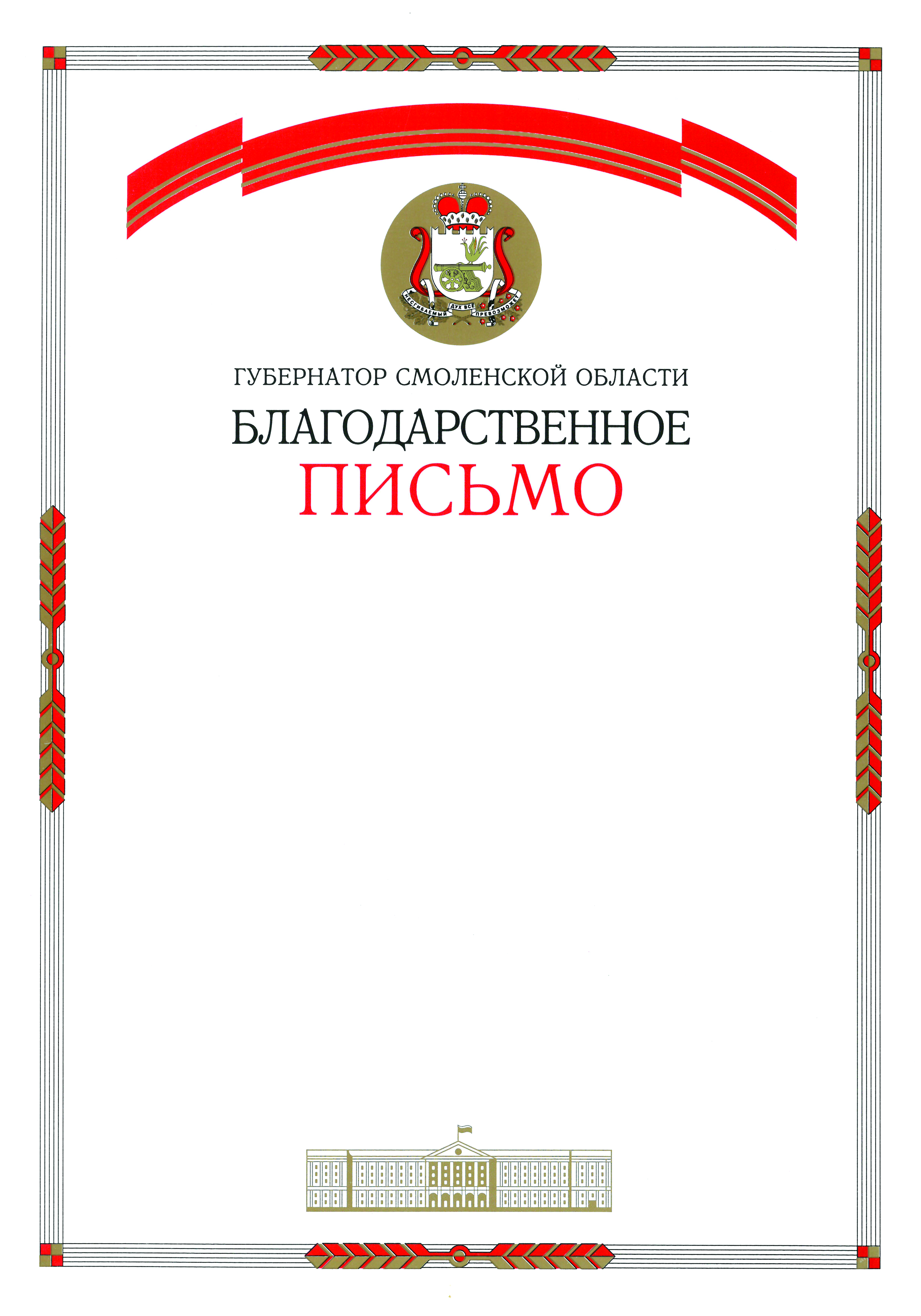 Об утверждении Положения о Благодарственном письме Губернатора Смоленской областиВ.Н. Анохин___________________(наименование должности руководителя организации)___________________(подпись)___________________(И.О. Фамилия)СОГЛАСОВАНО*____________________________(наименование должности руководителя____________________________исполнительно-распорядительного органа____________________________муниципального района (городского____________________________округа) Смоленской области) ____________ И.О. Фамилия   (личная подпись)«___» ______________20_______________________(наименование должности руководителя органа местного самоуправления муниципального образования Смоленской области)___________________(подпись)___________________(И.О. Фамилия)СОГЛАСОВАНО*_____________________________(наименование должности руководителя_____________________________исполнительно-распорядительного органа______________________________муниципального района Смоленской области) ____________ И.О. Фамилия  (личная подпись)«___» ______________20_______________________(наименование должности руководителя органа местного самоуправления муниципального образования Смоленской области)___________________(подпись)___________________(И.О. Фамилия)СОГЛАСОВАНО*____________________________(наименование должности руководителя____________________________исполнительно-распорядительного органа____________________________________муниципального района Смоленской области)____________ И.О. Фамилия(личная подпись)«___» ______________20____г.___________________(наименование должности руководителя государственного органа)___________________(подпись)___________________(И.О. Фамилия)СОГЛАСОВАНОПервый заместитель председателя Правительства Смоленской области (заместитель председателя Правительства Смоленской области)____________ И.О. Фамилия   (личная подпись)«___» ______________20____г.___________________(наименование должности руководителя государственного органа)___________________(подпись)___________________(И.О. Фамилия)СОГЛАСОВАНОПервый заместитель председателя Правительства Смоленской области (заместитель председателя Правительства Смоленской области)______________ И.О. Фамилия    (личная подпись)«___» ______________20____г.___________________(наименование должности руководителя общественного объединения)___________________(подпись)___________________(И.О. Фамилия)СОГЛАСОВАНОПервый заместитель председателя Правительства Смоленской области (заместитель председателя Правительства Смоленской области)____________ И.О. Фамилия  (личная подпись)«___» ______________20____г.